 «25» декабрь 2019 й.                                  № 189                                    «25» декабря  .    Подольск ауылы                                                                                                село ПодольскО внесении изменений в постановление администрации сельского поселенияТаналыкский сельсовет муниципального района Хайбуллинский район Республики Башкортостан от 27 декабря 2016 года № 176«Об утверждении порядка осуществления администрацией сельского поселения Таналыкский сельсовет муниципального района Хайбуллинский район Республики Башкортостан бюджетных полномочий главных администраторов доходов бюджетов бюджетной системы Российской Федерации»       В соответствии со статьей 160.1 Бюджетного кодекса Российской Федерации,  Администрация сельского поселения Таналыкский сельсовет муниципального района Хайбуллинский район Республики Башкортостан постановляет:       1. Внести в постановление администрации сельского поселения Таналыкский сельсовет муниципального района Хайбуллинский район Республики Башкортостан от 27 декабря 2016 года № 176 «Об утверждении порядка осуществления администрацией сельского поселения Таналыкский сельсовет муниципального района Хайбуллинский район Республики Башкортостан  бюджетных полномочий  главных администраторов доходов бюджетов бюджетной системы Российской Федерации» следующие изменения:         1.1  приложение № 1 «Перечни главных администраторов доходов бюджетов бюджетной системы Российской Федерации – органов местного самоуправления муниципального района Хайбуллинский район Республики Башкортостан» дополнить код бюджетной классификации:        2. Настоящее Постановление вступает в силу с 1 января 2020 года        3. Контроль за исполнением настоящего постановления оставляю за собой.     Глава сельского поселения	И.К.СулеймановБАШКОРТОСТАН РЕСПУБЛИКАһЫХӘЙБУЛЛА РАЙОНЫМУНИЦИПАЛЬ РАЙОНЫТАНАЛЫК АУЫЛ СОВЕТЫАУЫЛ БИЛӘМӘҺЕХАКИМИӘТМ. Ғәфүри  урамы, 16, Подольск  ауылы, 453805тел/факс (34758) 2-63-82e-mail: tanalik1@rambler.ru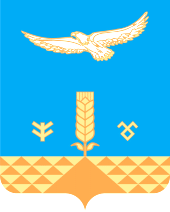 АДМИНИСТРАЦИЯсельского поселенияТАНАЛЫКСКИЙ сельсоветМУНИЦИПАЛЬНОГО РАЙОНА ХАЙБУЛЛИНСКИЙ РАЙОНРеспублики Башкортостанул.М.Гафури ,16 с. Подольск,453805тел/факс (34758) 2-63-82e-mail: tanalik1@rambler.ruОКПО 04281160,ОГРН 1020202037239, ИНН/КПП 0248000912/0248011001ОКПО 04281160,ОГРН 1020202037239, ИНН/КПП 0248000912/0248011001ОКПО 04281160,ОГРН 1020202037239, ИНН/КПП 0248000912/0248011001          КАРАР 	                                      ПОСТАНОВЛЕНИЕ7912 02 16001 10 0000 150Дотации бюджетам сельских поселений на выравнивание бюджетной обеспеченности из бюджетов муниципальных районов